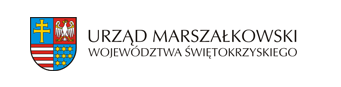 Wykaz organizacji pożytku publicznego uprawnionych do otrzymania 1,5 % podatku dochodowego od osób fizycznych za rok 2023POWIAT SANDOMIERSKIKRSNIPNAZWAGMINAMIEJSCOWOŚĆ00000106798641577022STOWARZYSZENIE POMOCY OSOBOM NIEPEŁNOSPRAWNYM W ZATRUDNIENIU, REHABILITACJI I REWALIDACJI "INTEGRACJA"SANDOMIERZSANDOMIERZ00000405138641743696STOWARZYSZENIE NA RZECZ POMOCY OSOBOM NIEPEŁNOSPRAWNYM "TRATWA"SANDOMIERZSANDOMIERZ00000742208641110643TOWARZYSTWO NAUKOWE SANDOMIERSKIESANDOMIERZSANDOMIERZ00001155318640004092SANDOMIERSKI KLUB SPORTOWY"WISŁA" W SANDOMIERZUSANDOMIERZSANDOMIERZ00001167518641777086STOWARZYSZENIE NA RZECZ OSÓB Z CHOROBĄ ALZHEIMERAKOPRZYWNICAKOPRZYWNICA00001471618641764586OCHOTNICZA STRAŻ POŻARNA W DZIUROWIEZAWICHOSTDZIURÓW0000172794STOWARZYSZENIE MIŁOŚNIKÓW SANKTUARIUM MARYJNEGO W SULISŁAWICACHŁONIÓWSULISŁAWICE00002137518640009741CARITAS DIECEZJI SANDOMIERSKIEJSANDOMIERZSANDOMIERZ00002366888641777063SANDOMIERSKIE STOWARZYSZENIE PRZYJACIÓŁ ZWIERZĄTSANDOMIERZSANDOMIERZ00002520738641838356LUDOWY ZESPÓŁ SPORTOWY W SAMBORCUSAMBORZECSAMBORZEC00002641858641876612SANDOMIERSKIE STOWARZYSZENIE POMOCY OSOBOM Z NIEPEŁNOSPRAWNOŚCIĄ INTELEKTUALNĄOBRAZÓWKLECZANÓW00002724929372515478FUNDACJA SADYBAŁONIÓWSKWIRZOWA00003019198641900196STOWARZYSZENIE NA RZECZ KLASZTORU PODOMINIKAŃSKIEGO "WSPÓLNE DOBRO"KLIMONTÓWKLIMONTÓW00003563238641928160FUNDACJA "DLA NASZYCH DZIECI"SANDOMIERZSANDOMIERZ00003993027352854153FUNDACJA LA ZEBRAKOPRZYWNICAKRZCIN00004115248641949156STOWARZYSZENIE EDUKACYJNE IMIENIA ZAWISZY CZARNEGODWIKOZYSTARY GARBÓW00004245478641949541STOWARZYSZENIE PRZYJACIÓŁ OSÓB NIEPEŁNOSPRAWNYCH "UŚMIECH SENIORA"SANDOMIERZSANDOMIERZ00006660128641954200FUNDACJA SZLACHETNE ANIOŁYKLIMONTÓWKLIMONTÓW00007890658641958296STOWARZYSZENIE DOMÓW DLA DZIECI I MŁODZIEŻY "BLIŻEJ MARZEŃ"ŁONIÓWŁONIÓW00008142708641959114POLSKIE STOWARZYSZENIE DIABETYKÓW ODDZIAŁ POWIATOWY W SANDOMIERZUSANDOMIERZSANDOMIERZ